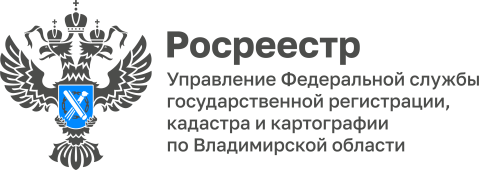 ПРЕСС-РЕЛИЗУправление Росреестра по Владимирской области информируето заседании межведомственной рабочей группыЗаместитель руководителя Управления Людмила Ларина приняла участие в заседании межведомственной рабочей группы по координации мероприятий по повышению роли местных налогов в формировании местных бюджетов при Министерстве финансов Владимирской области. В рамках заседания Людмила Ларина доложила о  промежуточных итогах реализации мероприятий, предусмотренных статьей 69.1 Федерального закона от 13.07.2015 № 218-ФЗ «О государственной регистрации недвижимости», а также о реализации органами местного самоуправления мероприятий в соответствии с утвержденным планом-графиком работ по выявлению правообладателей ранее учтенных объектов недвижимого имущества. Всего в перечни ранее учтенных объектов недвижимости в начале реализации Федерального закона от 30.12.2020 № 518-ФЗ «О внесении изменений в отдельные законодательные акты» (Закон 518-ФЗ) в части проведения работ по выявлению правообладателей ранее учтенных объектов недвижимости» было включено 582 028 объектов недвижимости без зарегистрированных прав в ЕГРН.По состоянию на 01.04.2023 года в силу объективных причин были исключены из перечней 109 034 объекта, в том числе за 1 квартал 2023 года - 811 объектов.Результатом совместной работы Управления и органов местного самоуправления стало следующее - на 01.04.2023:- снято с учета 52196 объектов (за 1 квартал 2023 - 19852 объекта);- зарегистрировано прав на 40626 (за 1 квартал 2023 - 4681 объекта) ранее учтенных объектов. Ларина Л. С. отметила: «По состоянию на 01.01.2023 в работе остается 380591 ранее учтенный объект недвижимости (за 1 квартал 2023 остаток сократился на 24872 объекта), при этом в целом по области перечни обработаны на 34,67% (4,33 % за 1 квартал 2023года)». Кроме того, в рамках заседания были рассмотрены вопросы актуализации Планов мероприятий, утвержденных членами межведомственной рабочей группы, а также вопросы организации работы по взаимодействию ГБУ «Центр государственной кадастровой оценки Владимирской области» с органами местного самоуправления в части подготовки и проведения в 2023 году государственной кадастровой оценки объектов капитального строительства. Заместитель руководителя Управления Росреестра по Владимирской области Людмила Ларина подчеркнула: «Немаловажная роль данного закона заключается, в том числе, в повышении степени защиты права собственности, снижении риска невозможности учета существующих прав при проведении ряда публичных процедур, например, таких как изъятие земельного участка для государственных и муниципальных нужд». Материал подготовлен Управлением Росреестра по Владимирской областиКонтакты для СМИУправление Росреестра по Владимирской областиг. Владимир, ул. Офицерская, д. 33-аОтдел организации, мониторинга и контроля(4922) 45-08-29(4922) 45-08-26